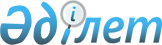 О внесении дополнений и изменений в постановление Кабинета Министров Республики Казахстан от 28 июля 1995 г. N 1035
					
			Утративший силу
			
			
		
					Постановление Правительства Республики Казахстан от 28 декабря 1995 года № 1876. Утратило силу постановлением Правительства Республики Казахстан от 12 августа 2000 года № 1253.
      Сноска. Утратило силу постановлением Правительства РК от 12.08.2000 № 1253.
      Правительство Республики Казахстан постановляет: 
      Внести в постановление Кабинета Министров Республики Казахстан от 28 июля 1995 г. N 1035 "Об утверждении Перечня биржевых товаров" (САПП Республики Казахстан, 1995 г., N 26, ст. 302) следующие дополнения и изменения: 
      в приложении 1 к указанному постановлению: 
      раздел 1 "Зерно, сельскохозяйственная продукция, продукты их переработки" дополнить новыми строками: 
           "черева бараньи                    050400000 
            хлопковый линт                    140420000"; 
           из строки "Отходы хлопка (линт)" исключить слово "(линт)"; 
           раздел 2 изложить в следующей редакции: 
               2. Продукция производственно-технического назначения 
      -------------------------------------------------------------------- 
           Наименование товара       Код ТН ВЭД          Минимальный 
                                                        размер партии 
      -------------------------------------------------------------------- 
                    1                     2                   3 
      -------------------------------------------------------------------- 
          Цемент                         2523              1 вагон 
          Прокат черных металлов       7208-7217           20 т 
          Уголь, в т.ч. коксующийся      2701              10 вагонов 
          Нефть сырая (включая газовый 2709, 271000330,     ------ 
          конденсат) и продукты ее     271000350, 
          переработки                  271000510, 
                                       271000690, 
                                       271000790 
          Ферросплавы                    7202              20 т 
          Цветные металлы              7401-7405, 7407,    20 т 
                                       7408, 7501, 7502, 
                                       7504, 7601, 7603, 
                                       7604, 7801, 7803, 
                                       7804, 7901, 
                                       7903-7905, 8001, 
                                       8004 
          Удобрения                    3101-3105           1 вагон 
          Древесина и изделия из нее   4401, 4403, 4407    1 вагон 
          Аккумуляторы                   8507              500 шт. 
          Автошины                       4011              500 шт. 
           в приложении 2 к указанному постановлению: 
      в пункте 1 исключить слова "производимые и реализуемые на экспорт хозяйствующими субъектами Республики Казахстан". 
					© 2012. РГП на ПХВ «Институт законодательства и правовой информации Республики Казахстан» Министерства юстиции Республики Казахстан
				
Премьер-Министр
Республики Казахстан